7 Agosto...la sua madre poverella….Viene intronizzata l’icona di Santa Chiara, il Vangelo e viene offerto l’incensoOfferta dell’incenso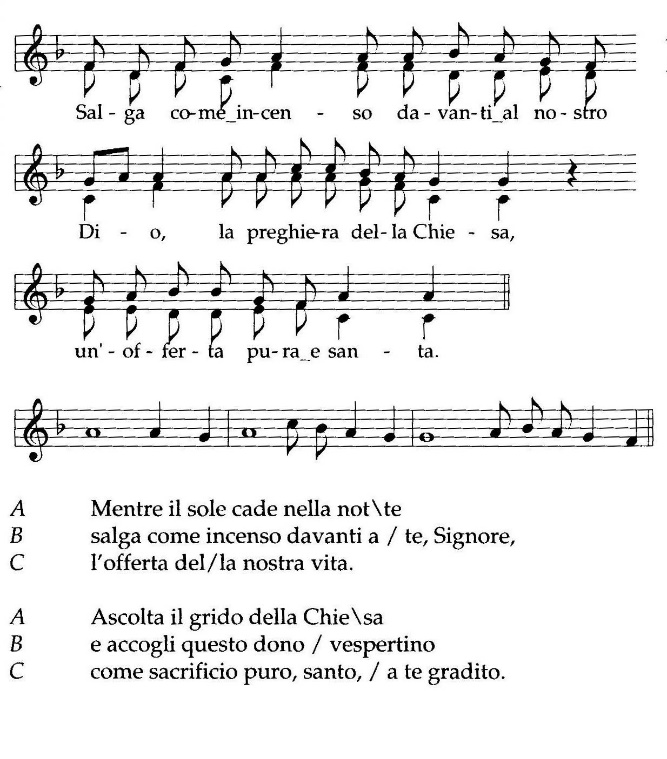 Salga come incenso davanti al nostro Dio, la preghiera della Chiesa,un’offerta pura e santa.A   Mentre il sole cade nella not\teB   salga come incenso davanti a / te, SignoreC   l’offerta del/la nostra vita.A   La tua Chiesa sposa fatta bel\laB   con Maria serva obbediente alla Paro\laC   a te rivolge la sua preghiera.Ebd.: Preghiamo:Signore Dio la chiesa canta la tua gloria per le meraviglie che hai compiuto nella tua serva Maria. Lei che fu casa del Verbo e sempre fedele discepola del suo Figlio, ha aperto i misteri del suo cuore alla vergine Chiara: dona anche a noi di porre i nostri passi sulla via dell’ascolto che ci indica per poter essere dimora di Dio, custodi della tua presenza tra i fratelli a lode del tuo nome che sempre compie meraviglie, ora e in tutte le generazioni.Tutti: Amen.SALMI1 Ant. Ecco la tenda di Dio con gli uomini dimorerà tra loro e sarà il Dio con loro. (breviario bose)Salmo 121 Quale gioia, quando mi dissero: *
«Andremo alla casa del Signore». 
E ora i nostri piedi si fermano *
alle tue porte, Gerusalemme! 

Gerusalemme è costruita *
come città salda e compatta. 

Là salgono insieme le tribù, le tribù del Signore, †
secondo la legge di Israele, *
per lodare il nome del Signore. 

Là sono posti i seggi del giudizio, *
i seggi della casa di Davide. 

Domandate pace per Gerusalemme: *
sia pace a coloro che ti amano, 
sia pace sulle tue mura, *
sicurezza nei tuoi baluardi. 

Per i miei fratelli e i miei amici *
io dirò: «Su di te sia pace!». 
Per la casa del Signore nostro Dio, *
chiederò per te il bene. 1 Ant. Ecco la tenda di Dio con gli uomini dimorerà tra loro e sarà il Dio con loro. (breviario bose)2 Ant. Ogni dono buono viene dall’altoe discende dal Padre della luce. (breviario bose)SALMO 126Se il Signore non costruisce la casa, *
invano vi faticano i costruttori. 
Se la città non è custodita dal Signore *
invano veglia il custode. 

Invano vi alzate di buon mattino, †
tardi andate a riposare 
e mangiate pane di sudore: *
il Signore ne darà ai suoi amici nel sonno. 

Ecco, dono del Signore sono i figli, *
è sua grazia il frutto del grembo. 
Come frecce in mano a un eroe *
sono i figli della giovinezza. 

Beato l'uomo *
che piena ne ha la farètra: 
non resterà confuso quando verrà alla porta *
a trattare con i propri nemici.2 Ant. Ogni dono buono viene dall’altoe discende dal Padre della luce. (breviario bose)3 Ant. Il mistero nascosto da secoliha preso dimora nel grembo della Vergine Maria e ora è stato manifestato ai santi .CANTICO Rm 11,33-34 e 1Cor 2,9-12 O profondità della ricchezza, della sapienza*e della scienza di Dio!come sono imperscrutabili i suoi giudizi*e inaccessibili le sue vie!Chi mai ha potuto conoscere*il pensiero del Signore?le cose di Dio nessuno le conosce*se non lo Spirito di Dio.Quelle cose mai viste né ascoltate*né emerse nel cuore dell’uomoDio le ha preparate*per quelli che lo amano.A noi Dio le ha rivelate*per mezzo dello Spiritoperché lo Spirito scruta ogni cosa*anche le profondità di Dio.Noi non abbiamo ricevuto lo spirito del mondo*ma lo Spirito che viene da Dioper conoscere tutto quello*che Dio ci ha donato.3 Ant. Il mistero nascosto da secoliha preso dimora nel grembo della Vergine Maria e ora è stato manifestato ai santi .ALLELUIADal Vangelo secondo Luca (1,26-38)Al sesto mese, l'angelo Gabriele fu mandato da Dio in una città della Galilea, chiamata Nàzaret, a una vergine, promessa sposa di un uomo della casa di Davide, di nome Giuseppe. La vergine si chiamava Maria. Entrando da lei, disse: "Rallégrati, piena di grazia: il Signore è con te".
A queste parole ella fu molto turbata e si domandava che senso avesse un saluto come questo. L'angelo le disse: "Non temere, Maria, perché hai trovato grazia presso Dio. Ed ecco, concepirai un figlio, lo darai alla luce e lo chiamerai Gesù. Sarà grande e verrà chiamato Figlio dell'Altissimo; il Signore Dio gli darà il trono di Davide suo padre e regnerà per sempre sulla casa di Giacobbe e il suo regno non avrà fine".
Allora Maria disse all'angelo: "Come avverrà questo, poiché non conosco uomo?". Le rispose l'angelo: "Lo Spirito Santo scenderà su di te e la potenza dell'Altissimo ti coprirà con la sua ombra. Perciò colui che nascerà sarà santo e sarà chiamato Figlio di Dio. Ed ecco, Elisabetta, tua parente, nella sua vecchiaia ha concepito anch'essa un figlio e questo è il sesto mese per lei, che era detta sterile: nulla è impossibile a Dio". Allora Maria disse: "Ecco la serva del Signore: avvenga per me secondo la tua parola". E l'angelo si allontanò da lei. CANTO: CON TUTTA TE STESSACon tutta te stessa ama Colui che per amor tuotutto a te si è donato: amalo con tutto il cuor.Stringiti alla sua dolcissima Madre che da vergine lo generò.E Colui che i cieli non sanno tenerenel suo seno Maria lo portò.La bellezza del suo sguardo tu contemplerai.L’anima dell’uomo è più grande del cieloquando vive e ama la povertà.essa si trasforma in dimora di Diose ogni giorno vince la carità.Conterrai Colui che ti contiene già.Dagli scritti di Santa ChiaraE’ ormai chiaro che l’anima dell’uomo fedele, che è la più degna di tutte le creature, è resa dalla grazia di Dio più grande del cielo. Mentre, infatti, i cieli con tutte le altre cose create non
possono contenere il Creatore, l’anima fedele invece, ed essa sola, è sua dimora e soggiorno, e ciò soltanto a motivo della carità, di cui gli empi sono privi. È la stessa Verità che lo afferma: «Colui che mi ama, sarà amato dal Padre mio, e io pure lo amerò; e noi verremo a lui e porremo in lui la nostra dimora ». A qual modo, dunque, che la gloriosa Vergine delle vergini portò Cristo materialmente nel suo grembo, tu pure, seguendo le sue vestigia, specialmente dell’umiltà e povertà di Lui, puoi sempre,
senza alcun dubbio, portarlo spiritualmente nel corpo casto e verginale. E conterrai in te Colui dal quale tu e tutte le creature sono contenute, e possederai ciò che è bene più duraturo e definitivo anche a paragone di tutti gli altri possessi di questo mondo. ( lettera III a Sant’Agnese di Praga)Ant. 	Tu risplendi o Chiara, nel tempio del Signore	qual eccelso candelabro 	al cui lume molte vergini accesero le loro lampade.	Come fonte novella tu spargi nella Chiesa	ruscelli d’acqua viva. (liturgia)L'anima mia magnifica il Signore *
e il mio spirito esulta in Dio, mio salvatore,
perché ha guardato l'umiltà della sua serva. *
D'ora in poi tutte le generazioni mi chiameranno beata.
Grandi cose ha fatto in me l'Onnipotente *
e Santo è il suo nome:
di generazione in generazione la sua misericordia *
si stende su quelli che lo temono.Tu risplendi o Chiara, nel tempio del Signorequal eccelso candelabro al cui lume molte vergini accesero le loro lampade.Come fonte novella tu spargi nella Chiesaruscelli d’acqua viva. (liturgia)
Ha spiegato la potenza del suo braccio, *
ha disperso i superbi nei pensieri del loro cuore;
ha rovesciato i potenti dai troni, *
ha innalzato gli umili;
ha ricolmato di beni gli affamati, *
ha rimandato i ricchi a mani vuote.
Ha soccorso Israele, suo servo, *
ricordandosi della sua misericordia,
come aveva promesso ai nostri padri,*
ad Abramo e alla sua discendenza, per sempre.Gloria al Padre e al Figlio e allo Spirito SantoCome era nel principio ora e sempre nei secoli dei secoli. AmenAnt. 	Tu risplendi o Chiara, nel tempio del Signore	qual eccelso candelabro 	al cui lume molte vergini accesero le loro lampade.	Come fonte novella tu spargi nella Chiesa	ruscelli d’acqua viva. (liturgia)Ebd.: Per intercessione di Maria nostra madre, ci rivolgiamo con fiducia a Dio nostro Padre perché faccia anche di noi la dimora del Verbo: O Signore fa di noi come di Maria, la tua casa.*Padre che ti chini sulla nostra piccolezza, insegnaci ad aprire il nostro cuore alla Tua Parola, perché amandola e custodendola impariamo a farti spazio nella nostra vita. Donaci la grazia di diventare per Te e per i fratelli “casa accogliente”, “rifugio sicuro”, tabernacolo della Tua presenza.*Padre buono che hai scelto di fare della casa di Nazareth la tua dimora nel mondo e della Vergine Maria la madre del Tuo Figlio, vogliamo pregarti per tutte le famiglie, manda la Tua benedizione su ogni casa, affinché la Tua presenza le accompagni nei momenti più belli e le sostenga nei momenti più dolorosi. Continua a prendertene cura e custodisci sempre i tuoi figli in un clima di amore e di dono reciproco.*Padre che in Maria hai donato una madre alla tua Chiesa, fa che impariamo a testimoniare con la vita la cura e la dolcezza che solo una mamma sa trasmettere. Ti affidiamo tutte quelle coppie che desiderano un figlio, tutte le donne che aspettano un bambino: benedici ogni piccolo seme di vita capace di riflettere nel mondo la Tua attenzione premurosa per questa nostra umanità.Padre nostroEbd. Padre e sorgente di ogni paternitàche hai rinnovato in Chiara il mistero della maternità della Vergine, accogli il grido e il desiderio del nostro amore:rendi la chiesa grembo e chiostro accogliente per tutti i tuoi figli, dimora privilegiata per i poveri, i sofferenti, i bisognosi.Fa’ che l’annuncio del tuo Vangelo risuoni su tutta la terrae il tuo Figlio, generato nel cuore dell’uomo,sia il primogenito di un’umanità nuova che sappia vivere nell’amore che tu insegni ai tuoi figli.Sia questa la risposta umile alla tua volontà, sull’esempio di Maria, per Gesù tuo Figlio e nostro Signore, che vive e regna nei secoli dei secoli.Tutti: Amen.DANZA “Tefilati”. Questa danza risignificata nei suoi gesti tradizionali presi dalla danza ebraica, ripercorre i misteri della vita di Maria: l’annunciazione, la corsa verso Elisabetta, l’accoglienza del figlio, il ritrovamento tra le mura del tempio e l’offerta della sua vita.Benedizione finale (di S. Chiara)Madre:Il Signore vi benedica e vi custodisca. Mostri a voi la sua faccia e vi usi misericordia.Rivolga a voi il suo volto e vi doni la sua pace.Il Signore sia sempre con voi ed Egli faccia che voi siate sempre con Lui. Nel nome del Padre del Figlio e dello Spirito Santo.Tutti: Amen.